Podobo prvega maja, mednarodnega praznika dela, marsikje po Sloveniji zaznamujejo zvoki koračnic, za katere že vrsto let skrbijo številni godbeniki. 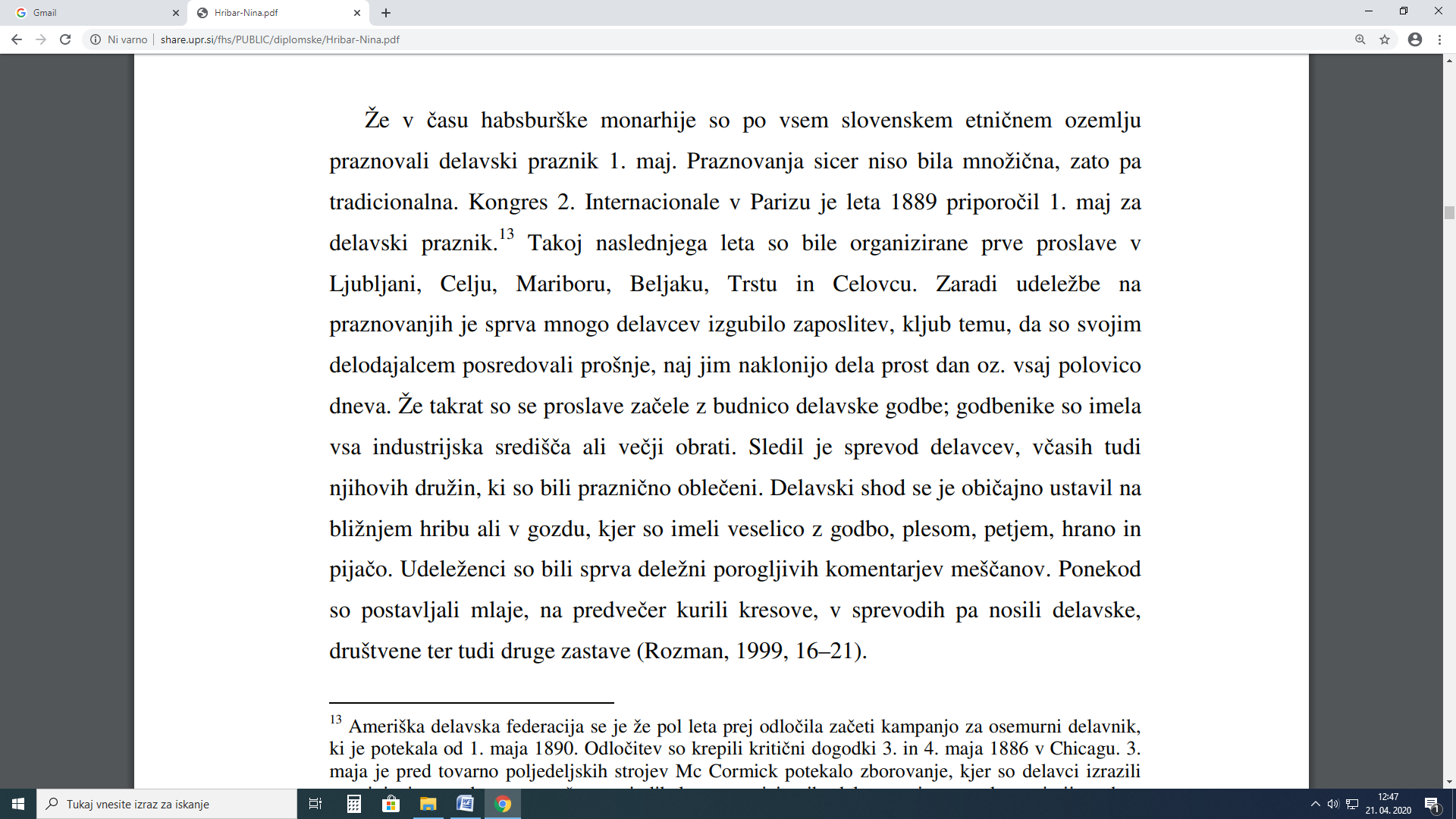 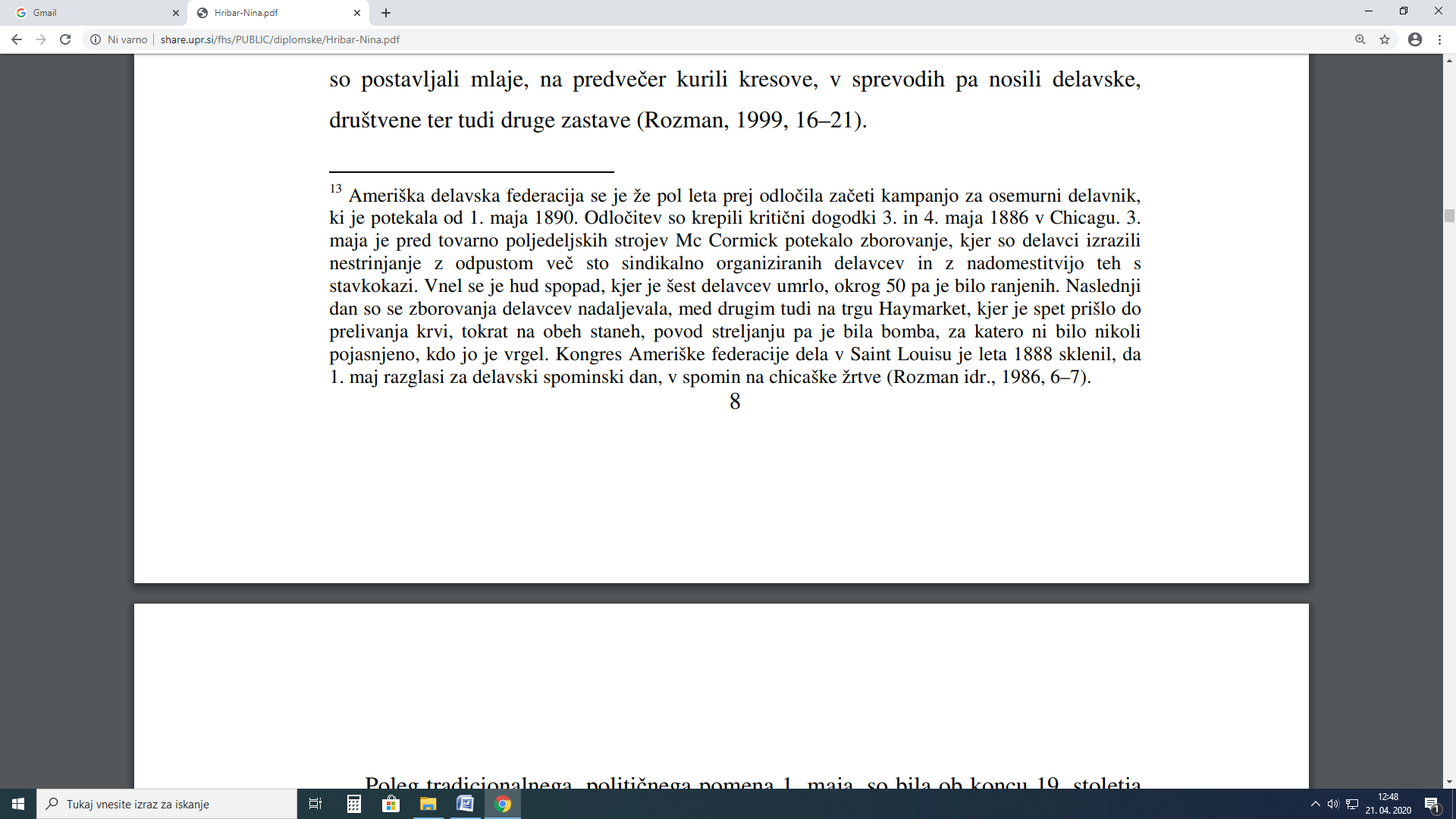 Pogled v SSKJ:búdnica -e ž (ȗ)
1. zvočni znak za vstajanje: budnica je bila ob sončnem vzhodu; ob šestih so zatrobili budnico; zvoniti za budnico
// skladba, ki jo na prazniške dni igra godba zgodaj zjutraj: na dan vstaje so igrali budnice; zjutraj je bila budnica, dopoldne pa gasilska vaja
2. lit. pesem, ki vzbuja narodno zavest: rodoljubna budnicaGodbe so navadno igrale koračnice. To so skladbe v ritmu korakanja. Poznamo več vrst koračnic: veselo, žalostno/pogrebno,svatbeno/poročno, vojaško…Oglej si prvomajsko budnico v Logatcu:https://www.youtube.com/watch?v=9jYTVlrxCWwV zvezek napiši naslov:
PRVOMAJSKA BUDNICAin napis na bodo odgovori (v celih povedih) na spodnja vprašanja:Kdaj so bile prve proslave 1. maja pri nas (v Sloveniji)?S čim so se začele proslave?Kaj pomeni beseda budnica?Kaj je godba?Nariši najbolj značilno rožo, ki simbolizira praznik dela. (Če ne veš katera je, vprašaj starše.)